　子供が成長していく過程の中「ほめられること」「叱られること」で、その行為が「よいこと」なのか「いけないこと」なのかを学んでいきます。しかし、その効果や方法を考える間もなく感情にまかせて叱ってしまった・・・ということはありませんか。　今回は、「ほめることと叱ることの意味」とその「効果的な方法」を考えてみましょう。　　　　　　　　次のエピソードを読んで考えてみましょう。　　①　それぞれの気持ちを考えてみましょう。　　②　まゆみさんはどのように対応したらよいでしょう。グループで話し合ってみましょう。　　　③　ひろ子さんの対応はどうですか、話し合ってみましょう。　　　　　　　自分の体調が悪い、時間がなくて気持ちが落ち着かないなどの状況で、子供を叱らなくてはいけない場面になったとき、気持ちがエスカレートしていき、子供を追い詰めるような叱り方になってしまった、気がついたら手を上げていた・・・、ということはありませんか。また、同じような状況で、ほめることが励ますという場面になったとき、それができなかった・・・ということはありませんか？　　　①　こんなとき、自分の感情をコントロールするにはどうしたらよいか、グループで話し合っ　　　　　てみましょう。　　　　　　　　　　　　　　　　　　　　　　　　　　　　　　　　　　　　　②　ほめる・励ますときのタイミングと適切な言葉について話し合ってみましょう。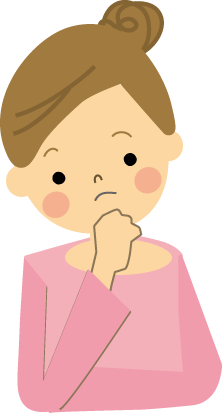 　　①　グループの話しの中で、参考になった意見はありましたか。②　みなさんの話を聞いて感じたこと、気づいたことは何ですか。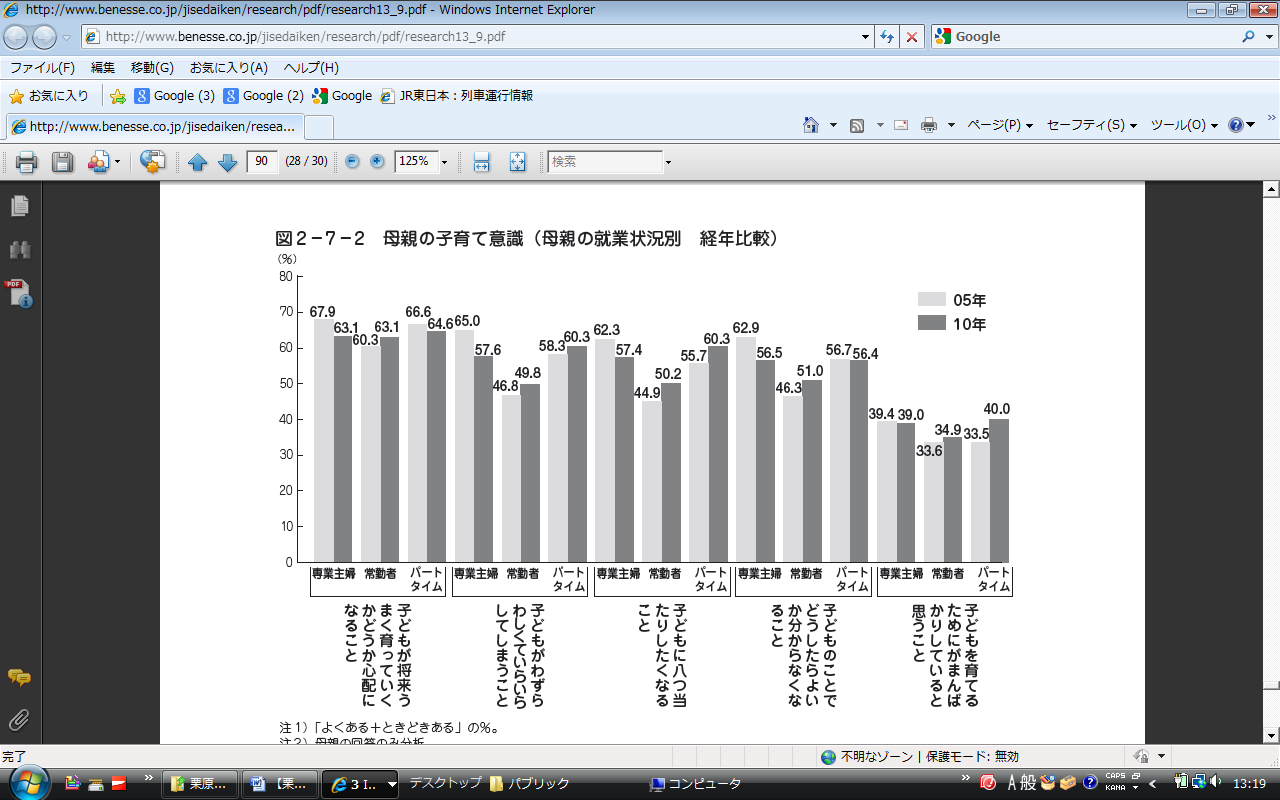 　　　　　　　　　　　　ベネッセ次世代育成研究所「第４回幼児の生活アンケート」（平成２３年）　　　　　　　　　とおるくんまゆみさん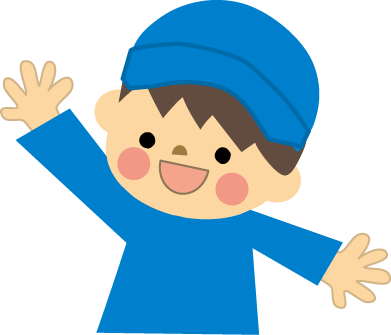 かけるくんひろ子さん